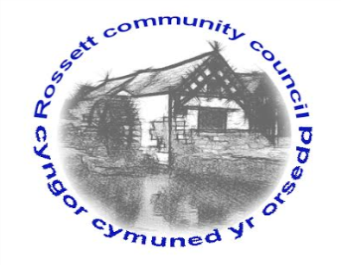 Rossett Community Council6th June 2022The next meeting of Rossett Community Council is to be held at Rossett Village Hall on Wednesday 15th June 2022 at 7.30pm to transact the following business.Joni RuslingClerk for the Council	AGENDADeclarations of InterestMembers are reminded that they should declare the existence and nature of any personal or prejudicial interest in the business of this meeting.Apologies for absence Approval of the Minutes of the 18th May 2022 meetingCrime ReportRepresentation's from General PublicMatters ArisingHwb Yr OrseddTraffic Order – The GreenCommunity Speed Watch - ClerkMatters to be discussed:Co-option candidates7.	Reports: To receive updates from the following:County Councillor Jones’ ReportClerk’s Report Reports from Community CouncillorsYouth Representative8.	Finance:Finance Report Invoices payable (see attached schedule)Internal Audit 2021/22 - Annual Governance Statement9.	Planning: P/2022/0492  - Works to trees in rossett conservation area - Holmleigh Station road RossettP/2022/0493 – 9 Broadoaks Rossett - single storey rear extensionP/2022/0487 – 21 Darland lane Rossett wrexham - single storey side extensionP/2022 /0521  - land north of the elms Darland lane Rossett outline application for erection of 3 dwellings (all matters reserved)P/2022 /0525 - Barton house Darland lane Rossett conversion of building to 3 dwellingsP/2022 /0533 -  Brook House Chester road Lavister Works to trees protected by tree preservation order wcbc 17910.	Other Items brought to the Council’s Attention by Councillors11.	Date, Venue and Time of next meeting: Wednesday 20th July 2022 at 7.30pm at Rossett Village Hall._____________________________________________________________Clerk : Joni Rusling : clerk@rossettcommunitycouncil.cymru  Tel:  07421 261118If you would like to view this meeting on Zoom, please email the Clerk to request the meeting ID.